サンライフ短期講座絵画のきほん教室簡単な遠近法や模写を通して、描き方の初歩を学びます！これから絵の基本を学びたい方、是非この機会に一緒に勉強しませんか2020年10月　9日～　年12月25日（金）毎月 第2・4金曜日10：00～12：00 ・ 13：30～15：30（全6回）　講　師：（画家）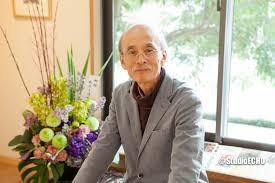 　受講料：￥6,000　材料費：実費　 定　員：8名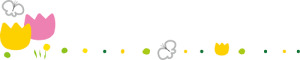 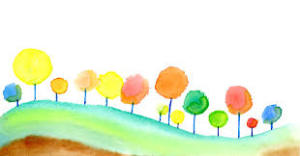 　 持参するもの：筆記用具・定規・ｽｹｯﾁﾌﾞｯｸ・布　　　　　　　水彩用具・水入れ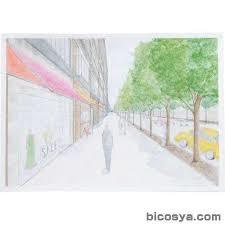 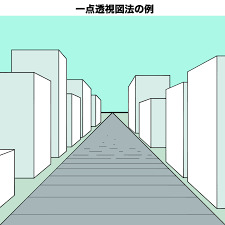 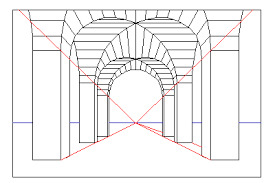 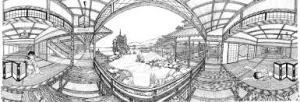 　対　象：絵に興味があり、基本から習いたい方で、どなたでも